FLEET HOSPITAL AND COMMUNITY FRIENDSNEWSLETTER APRIL 2021
Dear Friends,We can only hope that you are keeping well and have been safe during these extraordinary times. We trust that you have received your Covid vaccination’s and are able to go out now.  What a marvellous service we were given and let’s hope it does the trick of reducing cases within the community.It has been another frustrating year for the plans for the hospital.  Our patients were sent to Farnham Hospital during the pandemic and as yet have not returned to Fleet.  We are ever hopeful that their return will happen later in the year.  The revamping of the hospital, which we were expecting to happen has not as yet.  Again, this has been disrupted by the virus and we have no definite idea of the time scale of this happening or indeed happening at all.As Harrie Glossop mentioned in her November 2019 Newsletter she has stepped down as Membership Secretary and I have now taken over the role.  She will be a tough act to follow as she has held the mantle for many years.  I worked at Fleet hospital many years ago with Harrie when she was Matron and have always had a soft spot for it.  I have been on the Committee for quite some time and feel ready to take on a bigger role.You will find in the envelope forms which you have probably already completed but I am hoping to update our data base and it seemed an ideal opportunity to make sure we have the correct details for you and update the GDPR documentation and Gift Aid forms.  I am enclosing a stamped addressed envelope for you to return them to me once signed and completed.May I remind you that Subs are due this month.  If you would prefer directly to our bank account, then please do.  Account held at Barclays Bank A/c No: 00566810 Sort Code 20-16-99 Account Name League of Friends of Fleet District Hospital.RECENT PURCHASES:A Stair Climbing device which staff are receiving training for this week, but it will make the transfer of patient on stairs more manageable for staff.  This cost £5,598. This will reduce calls to the emergency services and admissions.We also bought a primrose for each of the staff in March to cheer them up during lockdown.  These were gratefully received and did the trick of raising spirits.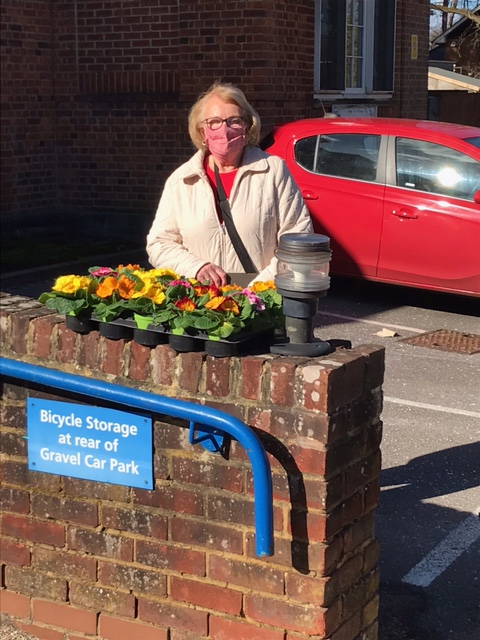 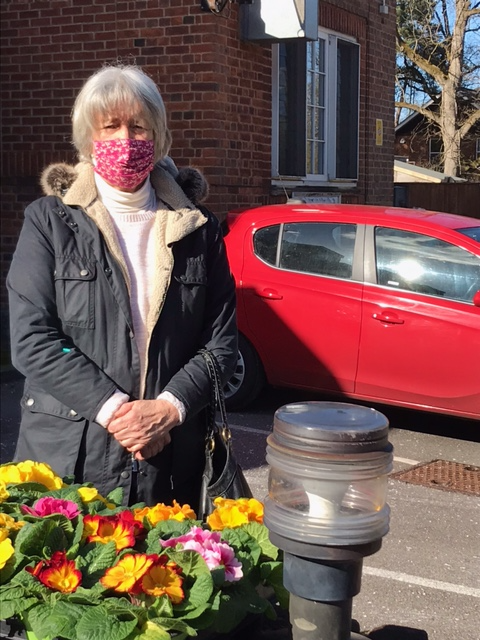 Claire Pamment and Harrie Glossop delivering the primroses to the HospitalDATES FOR YOUR DIARY: -AGM – To be held at Fleet Parish Church Hall, Church Road 25th June 2021 at 7pmStreet Collection – Fleet High Street – 11th September 2021 9:00am – 2:00pmChristmas Fayre – Fleet Parish Church Hall, Church Road 27th November 2021 10 am-1pmWe have booked these dates in the hope that we will be able to go ahead with them but of course will advise of any changes.  Details can be found on our website too.www.fhcf.co.ukWe are looking forward to the easing of lockdown and indeed getting back to some kind of normality. Remember to keep safe but if you can make any of the events, I look forward to meeting you.Best wish and do please stay safeAnn Gotting RGN